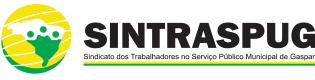 EXECELENTÍSSIMA SENHORA DIRETORA-GERAL DE GESTÃO DE PESSOAS DO MUNICÍPIO DE GASPAR.Assunto: Pedido de informações pessoaisEu, ______________________________________________________________, matrícula, _______________, brasileiro(a), servidor(a) público(a) municipal, freqüento a presença de V. Exa., com fundamento no art. 5º, inciso XXXIII, da Constituição Federal, para requerer:a) cópia do relatório de banco de horas dos meses de fevereiro, março, abril, maio e junho de 2020 eb) cópia do registro de pontos dos meses de fevereiro, março, abril, maio e junho de 2020.Pede deferimento.Gaspar (SC), _____ de ________________________ de 2020._____________________________Requerente